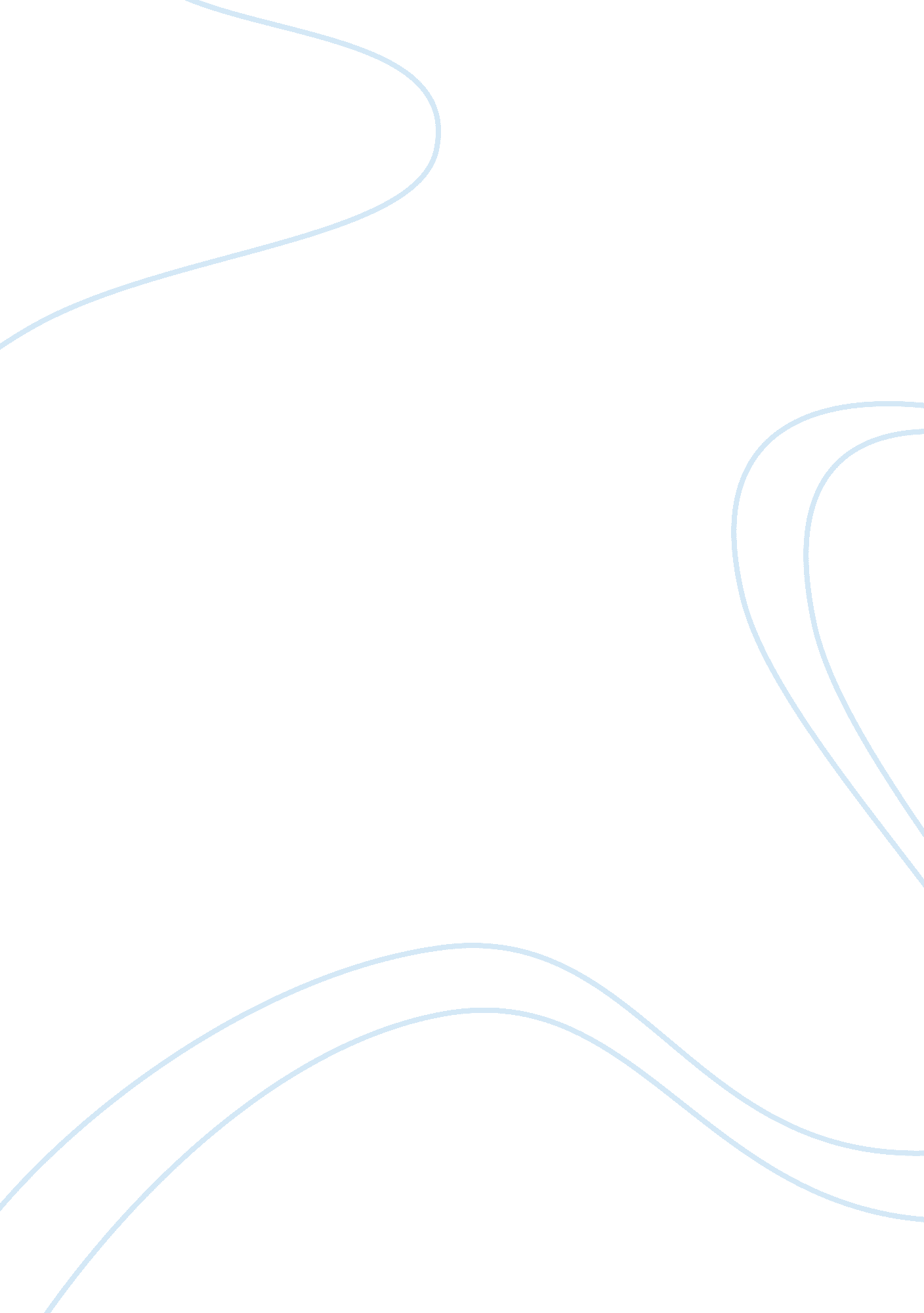 Should students get paid for good grades? – free essayBusiness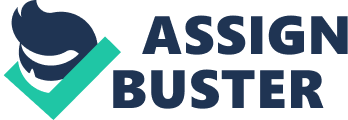 Picture this: getting money to buy that new pair of sneakers you want if you do well on that test. Do you think students should get paid for good grades? In my opinion there are three reasons I think students should get paid for good grades. One of them is more focus on school. Second reason is they love money so they’ll do what they have to, to get the money they want. Third, reason they’ll have better behavior. Students will focus more on school if they know they’re getting paid for doing their work, homework etc. I know if I were getting paid for doing well in school I would try my hardest on everything to get money of my own that I earned from school. Focus is a big thing in school, if you don’t focus on your work paying attention you won’t know what to do if you don’t focus to get that good grade you want. Kids of all ages love money they reason they do is because they’ll want to have their own instead of always asking their parents. Because they have money of their own to spend and their parents can’t tell them anything about how they spend their money. When I have my own money I say my mom can’t tell me anything because it’s my money not hers I could do whatever I want with my money , that I earned . Every kid will love to money of their own. Do you have students in your school who misbehave? But love to get things from their parents? Should those kids get paid? What should they do? Work harder in school and behave so they can get new things. I think that kids would behave better if they know money was involved in school and they were getting paid for good grades. In My opinion I mean money is very popular some people can’t live without it , kids LOVE money so that they can get what they want . Students should get paid for good grades. 